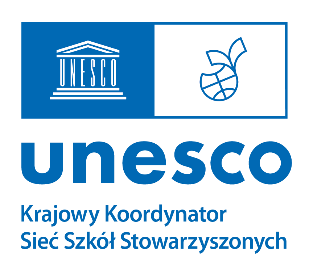 Drodzy Państwo,Zapraszamy uczniów do udziału w III edycjiKonkursu Pokój – PAIXZ inicjatywy Pani Mariny Picasso, już po raz trzeci UNESCO i France Télévisions we współpracy z ASPnet, zapraszają uczniów polskiej sieci szkół Stowarzyszonych UNESCO do udziału artystycznym konkursie: „Pokój - międzynarodowy konkurs młodzieży w służbie pokoju” (PAIX). Jest to działanie zainspirowane najważniejszą ideą misji UNESCO, jaką jest budowanie pokoju w umysłach ludzi.W obu wcześniejszych edycjach konkursu, Państwa uczniowie zdobyli wiele najważniejszych nagród. Jestem pewna, że i w tej edycji będzie podobnie!W III edycji przedmiotem zmagań konkursowych będą śpiew, fotografia i ponownie filmy. W konkursie udział wezmą uczniowie z siedmiu krajów:  Belgii, Francji, Japonii, Libanu, Polski, Republiki Maurytiusu oraz Ukrainy. Wszystkie prace konkursowe muszą być dziełami zbiorowymi. OPIS KONKURSU „Pokój - międzynarodowy konkurs młodzieży w służbie pokoju” (PAIX).III EDYCJAW konkursie biorą udział uczniowie podzieleni na trzy kategorie wiekowe i trzy rodzaje działań: Kategoria wiekowa: od 6 do 10 lat WYŚPIEWAĆ POKÓJKategoria wiekowa: od 10 do 15 latFILMOWAĆ POKÓJSFOTOGRAFOWAĆ POKÓJKategoria wiekowa: od 15 do 20 latFILMOWAĆ POKÓJWYŚPIEWAĆ POKÓJ Termin przesłania prac: 15 czerwca 2023 roku.Prace konkursowe wraz ze zgodami należy przesłać na adres: Małgorzata Herbich, e-mail: m.herbich@unesco.pl   Uroczystość ogłoszenia wyników konkursu planowana jest w październiku 2023 roku.OPIS DZIAŁAŃ KONKURSOWYCHKategoria wiekowa: od 6 do 10 lat :	WYŚPIEWAĆ POKÓJ Zapraszamy uczniów do stworzenia pieśni chóralnej przekazującej przesłanie pokoju, zawierającej tradycyjne rytmy, śpiewanej w języku swojego kraju. Można wpleść (nie jest to obowiązkowe) refren w języku francuskim.Czas trwania: 2 minuty - Format: wideo MP4 - praca zbiorowa. Należy załączyć tłumaczenie tekstu na język francuski i angielski.Informacje obowiązkowe: Napisy początkowe: tytuł utworu + dopisek: „Concours PEACE, France Télévisions / UNESCO 2022/2023” 
Napisy końcowe: nazwa szkoły, klasy i nazwisko nauczyciela + dopisek: „Concours PEACE FTV/ UNESCO 2022/2023” oraz nazwa państwa członkowskiego.Kategoria wiekowa: od 10 do 15 latFILMOWAĆ POKÓJ „PRZEKONAĆ”Zadanie: „Masz 60 sekund na przekonanie osoby, mającej uruchomić broń atomową,
aby tego zaniechała”. Bez dialogu.Czas trwania: 1 minuta – Format nagrania: Wideo MP4 – praca zbiorowaInformacje obowiązkowe: Napisy początkowe: tytuł filmu + dopisek „Concours PAIX, France Télévisions / UNESCO 2022/2023”. Napisy końcowe: nazwa szkoły, klasy, oraz nauczyciela + dopisek „Concours PAIX, France Télévisions / UNESCO 2022/2023” i nazwa państwa członkowskiego.SFOTOGRAFOWAĆ POKÓJZapraszamy uczniów do sfotografowania sceny symbolicznego lub fikcyjnego pojednania między dwoma wrogami (uczniami, rodzinami, terytoriami itp.). Prosimy uzupełnić fotografię 1 poetyckim cytatem składającym się maksymalnie z 12 słów, który wspólnie stworzycie. Tekst w języku ojczystym z załączonym tłumaczeniem na języki francuski i angielski.Praca w formacie: JPEG (dozwolone użycie smartfona) - praca zbiorowa.Informacje, które należy załączyć: nazwa szkoły, klasy i nazwisko nauczyciela oraz nazwa państwa członkowskiego.Kategoria wiekowa: od 15 – 20 latFILMOWAĆ POKÓJ „PRZEBACZENIE”Zadanie: „Jesteś praktykantem dziennikarskim. Masz 1 minutę i 30 sekund, aby opowiedzieć nam historię, której byłeś świadkiem: historię niemożliwego przebaczenia między dwoma wrogami (uczniami, członkami tej samej rodziny, dwoma narodami lub dwoma terytoriami). Zaskocz nas. Głos lektora w języku francuskim lub angielskim oraz napisy w jednym tych języków (angielskim jeśli używany jest francuski lub francuskim, jeśli używany jest angielski).Zasady przedstawienia filmu konkursowego:Czas trwania: 1 min. 30 sek.– Format nagrania: Wideo MP4 (dozwolone korzystanie ze smartfona) – praca zbiorowa.Informacje obowiązkowe: Napisy początkowe: tytuł filmu + dopisek „Concours PAIX, France Télévisions / UNESCO 2022/2023”Napisy końcowe: nazwa szkoły, klasy oraz nazwisko nauczyciela + dopisek „Concours PAIX, France Télévisions / UNESCO 2022/2023” i nazwa państwa członkowskiego.WYŚPIEWAĆ POKÓJ „PIERWSZY KROK”Zadanie: „Odważnie postanawiasz zrobić pierwszy krok w kierunku pojednania z wrogiem. Opowiedz nam tę historię w formie Slamu lub Rapu. Zaskocz nas! Po francusku lub po angielsku. 2 minuty »Czas trwania: 2 minutyJęzyk: w języku francuskim lub angielskim z podpisami w języku angielskimi, jeśli używany jest język francuski, a w języku francuskim jeśli język angielski.Format nagrania: wideo MP4 (dozwolone smartfony) - praca zbiorowa Informacje obowiązkowe: Napisy początkowe: tytuł utworu + „Concours PEACE, France Télévisions / UNESCO 2022/2023” 
Napisy końcowe: nazwa szkoły, klasy i nazwisko nauczyciela + dopisek: „Concours PEACE FTV/ UNESCO 2022/2023” oraz nazwa państwa członkowskiego.WAŻNA UWAGA:Do dzieł muszą być załączone podpisane zgody na wykorzystanie przez organizatorów konkursu wizerunków osób widocznych na dziełach oraz na wykorzystanie samych dzieł. Formularze zgód w załączeniu:A. Zgodna rodziców na wykorzystanie wizerunku dziecka (dla uczestników nieletnich), jeśli pojawi się  na zdjęciu\filmie.B. Zgoda na wykorzystanie wizerunku, jeśli pojawi się na zdjęciu\filmie (dla uczestników 18+),C. Prawa wykorzystania powstałych prac\dzieł przez France TV i UNESCO, do podpisania przez dyrektora szkoły.Więcej informacji o konkursie, jego regulamin oraz prace laureackie z poprzednich edycji dostępne są (w języku francuskim) na stronie: https://concours-paix.francetveducation.fr/